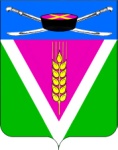 АДМИНИСТРАЦИЯ НОВОЛЕУШКОВСКОГО СЕЛЬСКОГО ПОСЕЛЕНИЯ ПАВЛОВСКОГО РАЙОНАПОСТАНОВЛЕНИЕ              от 24.10.2017                                                                  № 243ст-ца Новолеушковская    Об утверждении отчета об исполнении бюджета Новолеушковского сельского поселения Павловского района за 9 месяцев 2017 годаВ соответствии со статьей 264.2 Бюджетного кодекса Российской Федерации и Положением о бюджетном процессе в Новолеушковском сельском поселении Павловского района, утвержденным решением Совета Новолеушковского сельского поселения Павловского района от 21 июня 2017 года № 56/143 «Об утверждении положения о бюджетном процессе в Новолеушковском сельском поселении Павловского района», п о с т а н о в л я ю:1. Утвердить отчет об исполнении бюджета Новолеушковского сельского поселения Павловского района  за 9 месяцев 2017 года, в том числе:	-исполнение по доходам бюджета Новолеушковского сельского поселения Павловского района за 9 месяцев 2017 года, согласно приложения № 1;	- исполнение по расходам  разделам и подразделам классификации расходов бюджета Новолеушковского сельского поселения Павловского района за 9 месяцев 2017 года, согласно приложения № 2;	-исполнение по расходам в ведомственной структуре расходов бюджета Новолеушковского сельского поселения Павловского района за 9 месяцев 2017 года, согласно приложения № 3;	-исполнение по источникам внутреннего финансирования дефицита бюджета по кодам классификации источников внутреннего финансирования дефицита бюджета Новолеушковского сельского поселения Павловского района за 9 месяцев 2017 года, согласно приложения № 4;       - сведения о расходовании средств резервного фонда за 9 месяцев 2017 года, согласно приложения № 5;	- сведения о численности муниципальных и немуниципальных  служащих органов местного самоуправления, работников муниципальных учреждений и фактических затратах на их денежное содержание в Новолеушковском сельском поселении Павловского района за 9 месяцев 2017 года, согласно приложения № 6.2. Ведущему специалисту администрации Новолеушковского сельского поселения Павловского района (Шкуропатова) обеспечить:2направление отчета об исполнении бюджета Новолеушковского сельского поселения Павловского района за 9 месяцев 2017 года в Совет Новолеушковского сельского поселения Павловского района;	 разместить на официальном сайте администрации Новолеушковского сельского поселения Павловского района в информационно-телекоммуникационной сети «Интернет».           3. Контроль за выполнением настоящего постановления оставляю за собой.	 4. Постановление вступает в силу со дня его подписания.Глава Новолеушковского сельского поселения Павловского района                                                             В.А. Белан                                                                                         ПРИЛОЖЕНИЕ № 1                                                                УТВЕРЖДЕН                                                                                постановлением  администрации                                                                                                                                                         Новолеушковского сельского                                                                                         поселения Павловского района                                                                                    от 24.10.2017 № 243Исполнение доходов бюджета Новолеушковского сельскогопоселения Павловского района по кодам классификации  доходов бюджета за 9 месяцев 2017 года                                                                                                                 (тыс. рублей)Глава Новолеушковского сельскогопоселения Павловского района                                                      В.А. Белан                                                                                          ПРИЛОЖЕНИЕ № 2                                                                УТВЕРЖДЕН                                                                                постановлением  администрации                                                                                                                                                         Новолеушковского сельского                                                                                         поселения Павловского района                                                                                  от 24.10.2017 № 243Исполнение  расходов  местного бюджета по разделам и подразделам  классификации расходов бюджета за 9 месяцев 2017 года                                                                                                               (тысяч рублей)Глава Новолеушковского сельскогопоселения Павловского района                                                           В.А. Белан                                                                                      ПРИЛОЖЕНИЕ № 3 	                                                                УТВЕРЖДЕН                                                                                постановлением  администрации                                                                                                                                                         Новолеушковского сельского                                                                                         поселения Павловского района                                                                                   от 24.10.2017 № 243Исполнение расходов местного бюджета по ведомственной структуре расходов бюджета за 9 месяцев 2017 года(тысяч рублей)             Глава Новолеушковского сельского             поселения Павловского района                                                                 В.А. Белан                                                                                                                                  ПРИЛОЖЕНИЕ № 4 	                                                                УТВЕРЖДЕН                                                                                постановлением  администрации                                                                                                                                                         Новолеушковского сельского                                                                                         поселения Павловского района                                                                                  от 24.10.2017 № 243Исполнение по источникам внутреннего  финансирования дефицита бюджета по кодам классификации источников внутреннего финансирования дефицита Новолеушковского сельского поселения Павловского района за 9 месяцев 2017 года                                                                                                          (тыс. руб.)          Глава Новолеушковского сельского          поселения Павловского района                                                                  В.А. Белан                                                                                                                                 ПРИЛОЖЕНИЕ № 5 	                                                                УТВЕРЖДЕН                                                                                постановлением  администрации                                                                                                                                                         Новолеушковского сельского                                                                                         поселения Павловского района                                                                                  от 24.10.2017 № 243                                                                СВЕДЕНИЯо расходовании средств резервного фонда Новолеушковского сельского поселения Павловского района за 9 месяцев 2017 года                                                                                                                           (тыс. руб.)            Глава Новолеушковского сельского             поселения Павловского района                                                                В.А. Белан                                                                                                                                  ПРИЛОЖЕНИЕ № 6 	                                                                УТВЕРЖДЕН                                                                                постановлением  администрации                                                                                                                                                         Новолеушковского сельского                                                                                         поселения Павловского района                                                                                  от 24.10.2017 № 243Сведения о численности муниципальных и немуниципальных  служащих органов местного самоуправления, работников муниципальных учреждений и фактических затратах на их денежное содержание в Новолеушковском сельском поселении Павловского районаза 9 месяцев 2017 года                                                                                                                   тыс. рублей            Глава Новолеушковского сельского             поселения Павловского района                                                           В.А. Белан                                           Код бюджетной классификацииНаименование показателяУтвержденные бюджетные назначенияИсполнено% испол-ненияДоходы бюджета-Всего24373,115653,664,2000 1 00 00000 00 0000 000Налоговые и неналоговые доходы16067,59644,360,0000 1 01 00000 00 0000 000Налоги на прибыль, доходы5805,04000,668,9000 1 01 02000 01 0000 110Налог на доходы физических лиц5805,04000,668,9182 1 01 02010 01 0000 110Налог на доходы физических лиц с доходов, источником которых является налоговый агент, за исключением доходов, в отношении которых исчисление и уплата налога осуществляются в соответствии со статьями 227, 227.1 и 228 Налогового кодекса Российской Федерации5805,03987,068,7182 1 01 02030 01 0000 110Налог на доходы физических лиц с доходов, полученных физическими лицами в соответствии со статьей 228 Налогового Кодекса Российской Федерации0,013,60000 1 03 00000 00 0000 000Налоги на товары (работы, услуги), реализуемые на территории Российской Федерации3887,52907,674,8000 1 03 02000 01 0000 110Акцизы по подакцизным товаром (продукции), производимым на территории Российской Федерации3887,52907,674,8100 1 03 02230 01 0000 110Доходы от уплаты акцизов на дизельное топливо, подлежащие распределению между бюджетами субъектов Российской Федерации и местными бюджетами с учетом установленных дифференцированных нормативов отчислений в местные бюджеты1340,81175,787,7100 1 03 02240 01 0000 110Доходы от уплаты акцизов на моторные масла для дизельных и (или) карбюраторных (инжекторных) двигателей, подлежащие распределению между бюджетами субъектов Российской Федерации и местными бюджетами с учетом установленных дифференцированных нормативов отчислений в местные бюджеты27,012,546,3100 1 03 02250 01 0000 110Доходы от уплаты акцизов на автомобильный бензин, подлежащие распределению между бюджетами субъектов Российской Федерации и местными бюджетами с учетом установленных дифференцированных нормативов отчислений в местные бюджеты2519,71962,777,9100 1 03 02260 01 0000 110Доходы от уплаты акцизов на прямогонный бензин, подлежащие распределению между бюджетами субъектов Российской Федерации и местными бюджетами с учетом установленных дифференцированных нормативов отчислений в местные бюджеты0,0-243,30000 1 05 00000 00 0000 000Налоги на совокупный доход348,0348,9100,3000 1 05 03000 01 0000 110Единый сельскохозяйственный налог348,0348,9100,3182 1 05 03010 01 0000 110Единый сельскохозяйственный налог348,0348,9100,3000 1 06 00000 00 0000 000Налоги на имущество6000,02380,039,7000 1 06 01000 00 0000 110Налог на имущество физических лиц700,0355,550,8182 1 06 01030 10 0000 110Налог на имущество физических лиц, взимаемый по ставкам, применяемым к объектам налогообложения, расположенным в границах сельских поселений700,0355,550,8000 1 06 06000 00 0000 110Земельный налог5300,02024,538,2000 1 06 06030 00 0000 110Земельный налог с организаций800,0582,272,8182 1 06 06033 10 0000 110Земельный налог с организаций, обладающих земельным участком, расположенным в границах сельских поселений800,0582,272,8000 1 06 06040 00 0000 110Земельный налог с физических лиц 4500,01442,332,1182 106 06043 10 0000 110Земельный налог с физических лиц, обладающих земельным участком, расположенным в границах сельских поселений4500,01442,332,1000 108 00000 00 0000 000Государственная пошлина5,00,00000 108 04000 01 0000 110Государственная пошлина за совершение нотариальных действий (за исключением действий, совершаемых консульскими учреждениями Российской Федерации)5,00,00992 108 04020 01 0000 110Государственная пошлина за совершение нотариальных действий должностными лицами органов местного самоуправления, уполномоченными в соответствии с законодательными актами Российской Федерации на совершение нотариальных действий5,00,00000 1 11 00000 00 0000 000Доходы от использования имущества, находящегося в государственной и муниципальной собственности22,07,232,7000 111 05000 00 0000 000Доходы, получаемые в виде арендной либо иной платы за передачу в возмездное пользование государственного и муниципального имущества (за исключением имущества бюджетных и автономных учреждений, а также имущества государственных и муниципальных унитарных предприятий, в том числе казенных)7,01,825,7000 111 05030 00 0000 120Доходы, от сдачи в аренду имущества, находящегося в оперативном управлении органов власти, органов местного самоуправления, государственных внебюджетных фондов и созданных  ими учреждений (за исключением имущества бюджетных и автономных учреждений)7,01,825,7992 111 05035 10 0000 120Доходы, от сдачи в аренду имущества, находящегося в оперативном управлении органов управления сельских поселений, и созданных  ими учреждений (за исключением имущества муниципальных бюджетных и автономных учреждений)7,01,825,7000 111 07000 00 0000 120Платежи от государственных и муниципальных унитарных предприятий15,05,436000 111 07010 00 0000 120Доходы от перечисления части прибыли государственных и муниципальных унитарных предприятий, остающейся после уплаты налогов и обязательных платежей15,05,436992 111 07015 10 0000 120Доходы от перечисления части прибыли, остающейся после уплаты налогов и иных обязательных платежей муниципальных унитарных предприятий, созданных сельскими поселениями15,05,436000 2 00 00000 00 0000 000Безвозмездные поступления8305,66009,372,3000 2 02 00000 00 0000 000Безвозмездные поступления от других бюджетов бюджетной системы Российской Федерации 8301,16004,872,3000 2 02 10000 00 0000 151Дотации бюджетам бюджетной системы Российской Федерации3259,72444,475,0000 2 02 15001 00 0000 151Дотации на выравнивание бюджетной обеспеченности3259,72444,475,0992 2 02 15001 10 0000 151Дотации бюджетам сельских поселений на выравнивание бюджетной обеспеченности3259,72444,475,0000 202 20000 00 0000 151Субсидии бюджетам бюджетной системы Российской Федерации                    (межбюджетные субсидии)4851,63442,170,9000 202 29999 00 0000 151Прочие субсидии4851,63442,170,9992 202 29999 10 0000 151Прочие субсидии бюджетам сельских поселений4851,63442,170,9000 202 30000 00 0000 151Субвенции бюджетам  бюджетной системы Российской Федерации 189,8118,362,3000 2 02 35118 00 0000 151Субвенции бюджетам на осуществление первичного воинского учета на территориях, где отсутствуют военные комиссариаты186,0118,363,6992 2 02 35118 10 0000 151Субвенции бюджетам сельских поселений на осуществление первичного воинского учета на территориях, где отсутствуют военные комиссариаты186,0118,363,6000 2 02 30024 00 0000 151Субвенции местным бюджетам на выполнение передаваемых полномочий субъектов Российской Федерации3,80,00992 2 02 30024 10 0000 151Субвенции бюджетам сельских поселений на выполнение передаваемых полномочий субъектов Российской Федерации3,80,00000 2 18 00000 00 0000 000Доходы бюджетов бюджетной системы Российской Федерации от возврата бюджетами  бюджетнойсистемы Российской Федерации и организациями остатков субсидий, субвенций и иных межбюджетных трансфертов, имеющих целевое назначение, прошлых лет4,54,5100000 2 18 00000 10 0000 151Доходы бюджетов бюджетной системы Российской Федерации от возврата бюджетами бюджетной системы Российской Федерации остатков субсидий, субвенций и иных межбюджетных трансфертов, имеющих целевое назначение, прошлых лет 4,54,5100000 2 18 60010 10 0000 151Доходы бюджетов сельских поселений от возврата бюджетами бюджетной системы Российской Федерации остатков субсидий, субвенций и иных межбюджетных трансфертов, имеющих целевое назначение, прошлых лет  4,54,5100№ п\пРЗПРНаименование показателяУтверж-денные бюджетные назначенияИспол нено% испол ненияВсего расходов26982,417728,965,71.0100Общегосударственные вопросы8312,26011,272,30102Функционирование высшего должностного лица субъекта РФ и муниципального образования649,4305,947,10104Функционирование Правительства РФ, высших  исполнительных органов государственной власти субъектов РФ, местных администраций6456,04810,874,50106Обеспечение деятельности финансовых, налоговых и таможенных органов и органов финансового (финансово-бюджетного) надзора66,650,075,00107Обеспечения проведения выборов и референдумов219,6219,61000111Резервные фонды150,00,000113Другие общегосударственные вопросы770,6624,981,12.0200Национальная оборона259,1179,769,40203Мобилизационная и вневойсковая подготовка259,1179,769,43.0300Национальная безопасность и правоохранительная деятельность215,4200,292,90309Защита населения и территории от  чрезвычайных ситуаций природного и техногенного характера, гражданская оборона                                                                                                                                                                                                                                                  181,4180,299,30314Другие вопросы в области национальной безопасности и правоохранительной деятельности34,020,058,84.0400Национальная экономика7342,73751,251,10409Дорожное хозяйство (дорожные фонды)7342,73751,251,15.0500Жилищно-коммунальное хозяйство1771,01601,990,40502Коммунальное хозяйство710,0710,01000503Благоустройство1061,0891,984,06.0700Образование297,2253,785,40707Молодежная политика и оздоровление детей297,2253,785,47.0800Культура, кинематография8515,85555,165,20801Культура8515,85555,165,28.1000Социальная политика143,893,965,31001Пенсионное обеспечение104,860,958,11003Социальное обеспечение населения39,033,084,69.1100Физическая культура и спорт125,282,065,51101Физическая культура125,282,065,5НаименованиеВедомствоРзПРЦСРВРУтвержденные бюджетные назначенияИсполнено% исполне-нияАдминистрация Новолеушковского сельского поселения 99226982,417728,965,7Общегосударственные вопросы99201 008312,26011,272,3Функционирование высшего должностного лица субъекта Российской Федерации и муниципального образования9920102649,40305,947,1Обеспечение деятельности высшего органа исполнительной власти Новолеушковского сельского поселения Павловского района 992010250 0 00 00000649,40305,947,1Высшее должностное лицо муниципального образования992010250 1 00 00000649,40305,947,1Расходы на обеспечение функций органов местного самоуправления992010250 1 00 00190649,40305,947,1Расходы на выплаты персоналу в целях обеспечения выполнения функций государственными (муниципальными) органами, казенными учреждениями, органами управления государственными внебюджетными фондами992010250 1 00 00190100649,40305,947,1Функционирование Правительства Российской Федерации, высших исполнительных органов государственной власти субъектов Российской Федерации, местных администраций99201046456,004810,874,5Обеспечение деятельности администрации Новолеушковского сельского поселения Павловского района 992010451 0 00 000006456,004810,874,5Обеспечение функционирования администрации Новолеушковского сельского поселения Павловского района 992010451 1 00 000006452,204810,874,6Расходы на обеспечение функций органов местного самоуправления992010451 1 00 001906452,204810,874,6Расходы на выплаты персоналу в целях обеспечения выполнения функций государственными (муниципальными) органами, казенными учреждениями, органами управления государственными внебюджетными фондами992010451 1 00 001901005625,504440,678,9Закупка товаров, работ и услуг для обеспечения государственных (муниципальных) нужд992010451 1 00 00190 200726,70303,241,7Иные бюджетные ассигнования992010451 1 00 00190800100,0067,067Административные комиссии992010451 2 00 000003,800,00Осуществление отдельных государственных полномочий по образованию и организации деятельности административных комиссий992010451 2 00 601903,800,00Закупка товаров, работ и услуг для обеспечения государственных (муниципальных) нужд992010451 2 00 601902003,800,00Обеспечение деятельности финансовых, налоговых и таможенных органов и органов финансового (финансово-бюджетного) надзора992010666,6050,075,0Обеспечение деятельности контрольно-счетной палаты992010668 0 00 0000066,6050,075,0Контрольно-счетная палата992010668 1 00 0000066,6050,075,0Расходы на обеспечение функций органов местного самоуправления992010668 1 00 0019066,6050,075,0Межбюджетные трансферты992010668 1 00 0019050066,6050,075,0Обеспечения проведения выборов и референдумов9920107219,6219,6100Проведение выборов и референдумов992010754 0 00 00000219,6219,6100Расходы на проведение выборов и референдумов992010754 1 00 00000219,6219,6100Проведение выборов главы Новолеушковского сельского поселения Павловского района992010754 1 00 10050219,6219,6100Иные бюджетные ассигнования992010754 1 00 10050800219,6219,6100Резервные фонды9920111150,000,00Обеспечение деятельности администрации Новолеушковского сельского поселения Павловского района992011151 0 00 00000150,000,00Финансовое обеспечение непредвиденных расходов992011151 3 00 00000150,000,00Формирование резервного фонда администрации Новолеушковского сельского поселения Павловского района992011151 3 01 00000150,000,00Резервный фонд администрации Новолеушковского сельского поселения Павловского района992011151 3 01 20590150,000,00Иные бюджетные ассигнования992011151 3 01 20590800150,000,00Другие общегосударственные вопросы9920113770,6624,981,0Обеспечение деятельности администрации Новолеушковского сельского поселения Павловского района992011351 0 00 0000078,766,084Обеспечение функционирования администрации Новолеушковского сельского поселения Павловского района 992011351 1 00 0000049,8037,375,1Расходы на обеспечение функций органов местного самоуправления992011351 1 00 0019049,8037,375,1Межбюджетные трансферты992011351 1 00 0019050049,8037,375,1Реализация муниципальных функций, связанных с муниципальным управлением992011351 4 00 0000028,928,7100Обеспечение реализации мероприятий муниципального образования, связанных с муниципальным управлением992011351 4 00 0000028,728,7100Мероприятия по уточнению книг похозяйственного учета992011351 4 00 10030 28,728,7100Закупка товаров, работ и услуг для обеспечения государственных (муниципальных) нужд992011351 4 00 1003020028,728,7100Прочие обязательства муниципального образования992011351 4 00 100500,20,00Иные бюджетные ассигнования992011351 4 00 100508000,20,00Ведомственная целевая программа «Развитие малого и среднего предпринимательства на территории Новолеушковского сельского поселения Павловского района» на 2016-2018 годы992011391 0 00 000005,00,00Поддержка малого и среднего предпринимательства992011391 0 01 000005,00,00Реализация мероприятий ведомственной целевой программы992011391 0 01 100705,00,00Закупка товаров, работ и услуг для обеспечения государственных (муниципальных) нужд992011391 0 01 100702005,00,00Ведомственная целевая программа «О проведение в 2017 году работ по уточнению записей похозяйственного учета»992011392 0 00 00000112,0110,198,3Организация проведения работ по уточнению записей в книгах похозяйственного учета992011392 0 01 00000112,0110,198,3Реализация мероприятий ведомственной целевой программы992011392 0 01 10070112,0110,198,3Закупка товаров, работ и услуг для обеспечения государственных (муниципальных) нужд992011392 0 01 10070200112,0110,198,3Управление имуществом Новолеушковского сельского поселения Павловского района992011352 0 00 0000016,44,024,4Мероприятия в рамках управления имуществом Новолеушковского сельского поселения Павловского района992011352 1 00 0000016,44,024,4Расходы связанные с содержанием и управлением имуществом992011352 1 01 000003,02,893,3Содержание и обслуживание казны Новолеушковского сельского поселения Павловского района992011352 1 01 100103,02,893,3Закупка товаров, работ и услуг для обеспечения государственных (муниципальных) нужд992011352 1 01 100102003,02,893,3Оценка недвижимости, признание прав и регулирование по государственной и муниципальной собственности992011352 1 01 1002013,401,28,9Закупка товаров, работ и услуг для обеспечения государственных (муниципальных) нужд992011352 1 01 1002020013,401,28,9Ведомственная целевая программа «Противодействие коррупции в администрации Новолеушковского сельского поселения Павловского района»992011389 0 00 000003,00,00Муниципальная политика в области противодействия коррупции 992011389 0 01 000003,00,00Реализация мероприятий ведомственной целевой программы992011389 0 01 100703,00,00Закупка товаров, работ и услуг для обеспечения государственных (муниципальных) нужд992011389 0 01 100702003,00,00Ведомственная целевая программа «Укрепление материально-технической базы администрации Новолеушковского сельского поселения Павловского района в 2017 году»992011357 0 00 00000290,0262,890,6Создание условий для полноценной и бесперебойной работы работников администрации Новолеушковского сельского поселения Павловского района992011357 0 01 00000     290,0	262,890,6Реализация мероприятий ведомственной целевой программы992011357 0 01 10070290,0262,890,6Закупка товаров, работ и услуг для обеспечения государственных (муниципальных) нужд992011357 0 01 10070200290,0262,890,6Ведомственная целевая программа «Информатизация и связь органов местного самоуправления Новолеушковского сельского поселения Павловского района на 2017 год»992011356 0 00 00000119,0096,280,8Повышение эффективности местного самоуправления на территории Новолеушковского сельского поселения за счет внедрения информационных и коммуникационных технологий992011356 0 01 00000119,0096,280,8Реализация мероприятий ведомственной целевой программы992011356 0 01 10070119,0096,280,8Закупка товаров, работ и услуг для обеспечения государственных (муниципальных) нужд992011356 0 01 10070200119,0096,280,8Ведомственная целевая программа «Повышение квалификации, профессиональная переподготовка муниципальных служащих и главы Новолеушковского сельского поселения Павловского района на 2017 год»992011366 0 00 000006,56,5100Повышение результативности и эффективности профессиональной служебной деятельности муниципальных служащих и главы Новолеушковского сельского поселения Павловского района 992 0113 66 0 01 000006,56,5100Реализация мероприятий ведомственной целевой программы99201 1366 0 01 100706,56,5100Закупка товаров, работ и услуг для обеспечения государственных (муниципальных) нужд992 011366 0 01 100702006,56,5100Ведомственная целевая программа «Поддержка и развитие территориального общественного самоуправления в Новолеушковском сельском поселении Павловского района на 2017 год»99201 1371 0 00 0000042,021,050Компенсационные выплаты руководителям  территориального общественного самоуправления99201 1371 0 01 0000042,021,050Реализация мероприятий ведомственной целевой программы99201 1371 0 01 1007042,021,050Расходы на выплаты персоналу в целях обеспечения выполнения функций государственными (муниципальными) органами, казенными учреждениями, органами управления государственными внебюджетными фондами99201 1371 0 01 1007010042,021,050Ведомственная целевая программа «Информационное обеспечение населения по вопросам, требующим опубликования и освещения в средствах массовой информации» на 2015-2017 годы99201 1384 0 00 0000023,020,085,8Опубликование информации в средства массовой информации99201 1384 0 01 00000        23,0		43,020,085,8Реализация мероприятий ведомственной целевой программы99201 1384 0 01 10070        23,0		43,020,085,8Закупка товаров, работ и услуг для обеспечения государственных (муниципальных) нужд99201 1384 0 01 10070200        23,0		43,020,085,8Ведомственная целевая программа «Подготовка и проведение на территории Новолеушковского сельского поселения Павловского района мероприятий, посвященных юбилейным и праздничным датам в 2017-2018 годах»99201 1381 0 00 0000070,038,354,7Организация проведения мероприятий на территории Новолеушковского сельского поселения Павловского района по празднованию государственных праздников, памятных дат и исторических событий, юбилейных дат предприятий, организаций, граждан, внесших значимый вклад в развитие России, Кубани и Новолеушковского сельского поселения Павловского района99201 1381 0 01 0000070,038,354,7Реализация мероприятий ведомственной целевой программы99201 1381 0 01 1007070,038,354,7Закупка товаров, работ и услуг для обеспечения государственных (муниципальных) нужд99201 1381 0 01 1007020070,038,354,7Ведомственная целевая программа «Об обеспечении беспрепятственного доступа маломобильных граждан к объектам социальной, транспортной, инженерной инфраструктур, информации и связи на территории Новолеушковского сельского поселения Павловского района» на 2017 год99201 1377 0 00 000005,00,00Обеспечение беспрепятственного передвижения инвалидов к объектам социальной, транспортной, инженерной инфраструктур, информации и связи на территории Новолеушковского сельского поселения Павловского района 99201 1377 0 01 000005,00,00Реализация мероприятий ведомственной целевой программы99201 1377 0 01 100705,00,00Закупка товаров, работ и услуг для обеспечения государственных (муниципальных) нужд99201 1377 0 01 100702005,00,00Национальная оборона9920200 259,1179,769,4Мобилизационная и вневойсковая подготовка9920203259,1179,769,4Руководство и управление  в  сфере  установленных функций992020359 0 00 00000259,1179,769,4Содержание первичного воинского учета на территориях, где отсутствуют военные комиссариаты 992020359 1 00 00000259,1179,769,4Осуществление первичного воинского учета на территориях, где отсутствуют военные комиссариаты 992020359 1 00 51180186,0118,363,6Расходы на выплаты персоналу 
государственных (муниципальных) органов992020359 1 00 51180100186,0118,363,6Осуществление первичного воинского учета на территориях, где отсутствуют военные комиссариаты, за счет местного бюджета992020359 1 00 8118073,161,484,0Расходы на выплаты персоналу 
государственных (муниципальных) органов992020359 1 00 8118010070,658,983,4Закупка товаров, работ и услуг для обеспечения государственных (муниципальных) нужд992020359 1 00 811802002,52,5100Национальная безопасность и правоохранительная деятельность99203 00215,4200,293,9Защита населения и территории от чрезвычайных ситуаций природного и техногенного характера, гражданская оборона9920309181,4180,299,3Обеспечение безопасности населения992030962 0 00 0000094,293,198,8Мероприятия по предупреждению и ликвидации последствий чрезвычайных ситуаций и стихийных бедствий992030962 1 00 0000086,286,099,8Участие в предупреждении и ликвидации последствий чрезвычайных ситуаций 992030962 1 010000086,286,099,8Предупреждение и ликвидация последствий чрезвычайных ситуаций и стихийных бедствий природного и техногенного характера992030962 1 01 1010086,286,099,8Закупка товаров, работ и услуг для обеспечения государственных (муниципальных) нужд992030962 1 01 1010020086,286,099,8Мероприятия по пожарной безопасности992030962 2 00 000003,002,480Финансовое обеспечение и оснащение новыми средствами пожаротушения и оповещения населения в поселении992030962 2 01 000003,002,480Обеспечение первичных мер пожарной безопасности в границах населенных пунктов  поселения992030962 2 01 101203,002,480Закупка товаров, работ и услуг для обеспечения государственных (муниципальных) нужд992030962 2 01 101202003,002,480Мероприятия  по обеспечению безопасности людей на водных объектах992030962 3 00 000005,004,794Обеспечение безопасности людей992030962 3 01 000005,004,794Безопасность людей на водных объектах992030962 3 01 102405,004,794Закупка товаров, работ и услуг для обеспечения государственных (муниципальных) нужд992030962 3 01 102402005,004,794Ведомственная целевая программа «Пожарная безопасность на территории Новолеушковского сельского поселения Павловского района на 2017-2018 годы»992030983 0 00 0000087,287,1100Обеспечение первичных мер пожарной безопасности 992030983 0 01 0000087,287,1100Реализация мероприятий ведомственной целевой программы992030983 0 01 1007087,287,1100Закупка товаров, работ и услуг для обеспечения государственных (муниципальных) нужд992030983 0 01 1007020087,287,1100Другие вопросы в области национальной безопасности и правоохранительной деятельности992031434,020,058,8Ведомственная целевая программа «Поддержка казачьих обществ на территории Новолеушковского сельского поселения Павловского района на 2017-2019 годы»992031493 0 00 0000034,020,058,8Создание условий для участия членов казачьих обществ в охране общественного порядка992031493 0 01 0000034,020,058,8Реализация мероприятий ведомственной целевой программы992031493 0 01 1007034,020,058,8Иные бюджетные ассигнования992031493 0 01 10070800 34,020,058,8Национальная экономика99204007342,73751,251,1Дорожное хозяйство (дорожные фонды)99204097342,73751,251,1Поддержка дорожного хозяйства992040953 0 00 000007238,73647,850,4Дорожное хозяйство (дорожные фонды)992040953 1 00 000007238,73647,850,4Мероприятия в части проектирования, строительства, реконструкции, капитального ремонта и содержания дорожной сети 992040953 1 01 000005274,61683,731,9Строительство, реконструкция, капитальный ремонт, ремонт и содержание автомобильных дорог общего пользования местного значения Новолеушковского сельского поселения Павловского района992040953 1 01 100805274,61683,731,9Закупка товаров, работ и услуг для обеспечения государственных (муниципальных) нужд992040953 1 01 100802005274,61683,731,9Субсидия из краевого бюджета992040953 1 02 000001964,11964,1100Субсидия на капитальный ремонт и ремонт автомобильных дорог общего пользования местного значения992040953 1 02 624401964,11964,1100Закупка товаров, работ и услуг для обеспечения государственных (муниципальных) нужд992040953 1 02 624402001964,11964,1100Ведомственная целевая программа «Капитальный ремонт и ремонт автомобильных дорог местного значения Новолеушковского сельского поселения Павловского района на 2017 год»992040973 0 00 00000104,0103,499,4Мероприятия в части проектирования, строительства, реконструкции, капитального ремонта и содержания дорожной сети992040973 0 01 00000104,0103,499,4Капитальный ремонт и ремонт автомобильных дорог общего пользования местного значения за счет средств бюджета Новолеушковского сельского поселения Павловского района992040973 0 01 S2440104,0103,499,4Закупка товаров, работ и услуг для обеспечения государственных (муниципальных) нужд992040973 0 01 S2440200104,0103,499,4Жилищно-коммунальное хозяйство99205001771,01601,890,4Коммунальное хозяйство 9920502710,0710,0100Ведомственная целевая программа «Развитие жилищно-коммунального хозяйства в Новолеушковском сельском поселении Павловского района на 2017 год»992050278 0 00 00000705,0   705,0100Поддержка  жилищно-коммунального хозяйства992050278 0 01 00000705,0705,0100Реализация мероприятий ведомственной целевой программы992050278 0 01 10070705,0705,0100Иные бюджетные ассигнования992050278 0 01 10070800705,0705,0100Мероприятие в области коммунального хозяйства992050265 0 00 000005,05,0100Поддержка коммунального хозяйства992050265 1 00 000005,05,0100Разработка технического задания для администрации Новолеушковского сельского поселения на разработку инвестиционной программы992050265 1 01 000005,05,0100Организация в границах поселения водоснабжением и водоотведением населения992050265 1 01 102805,05,0100Закупка товаров, работ и услуг для обеспечения государственных (муниципальных) нужд992050265 1 01 102802005,05,0100Благоустройство99205031061,0891,984,1Благоустройство территории Новолеушковского сельского поселения Павловского района992050367 0 00 00000458,0343,575Уличное освещение992050367 1 00 00000458,0343,575Организация освещения улиц на территории Новолеушковского сельского поселения Павловского района992050367 1 01 00000458,0343,575Строительство, реконструкция, капитальный, ремонт и содержание уличного освещения Новолеушковского сельского поселения Павловского района992050367 1 01 10170458,0343,575Закупка товаров, работ и услуг для обеспечения государственных (муниципальных) нужд992050367 1 01 10170200458,0343,575Благоустройство и озеленение992050367 2 00 00000195,8179,591,6Озеленение и благоустройство территории сельского поселения992050367 2 01 00000195,8179,591,6Организация благоустройства и озеленения территории поселения992050367 2 01 10180195,8179,591,6Закупка товаров, работ и услуг для обеспечения государственных (муниципальных) нужд992050367 2 01 10180200195,8179,591,6Организация и содержание мест захоронения992050367 3 00 0000090,080,789,7Благоустройство и содержание мест захоронения992050367 3 01 00000	90,080,789,7Содержание мест захоронения992050367 3 01 1019090,080,789,7Закупка товаров, работ и услуг для обеспечения государственных (муниципальных) нужд992050367 3 01 1019020090,080,789,7Прочие мероприятия по благоустройству территории Новолеушковского сельского поселения Павловского района 992050367 4 00 00000317,2288,290,8Повышение уровня благоустройства населенных пунктов Новолеушковского сельского поселения Павловского района992050367 4 01 00000317,2288,290,8Организация сбора и вывоза бытовых отходов и мусора992050367 4 01 10200156,3140,790,0Закупка товаров, работ и услуг для обеспечения государственных (муниципальных) нужд992050367 4 01 10200200156,3140,790,0Организация обустройства мест массового отдыха населения992050367 4 01 10210160,9147,591,6Закупка товаров, работ и услуг для обеспечения государственных (муниципальных) нужд992050367 4 01 10210200160,9147,591,6Образование9920700297,2253,785,4Молодежная политика и оздоровление детей9920707297,2253,785,4Мероприятия по развитию и оздоровлению молодежи в Новолеушковском сельском поселении Павловского района992070770 0 00 00000122,098,780,9Развитие молодежной политики в сельском поселении 992070770 1 00 00000122,098,780,9Организационно-воспитательная работа с молодежью992070770 1 00 10260122,098,780,9Закупка товаров, работ и услуг для обеспечения государственных (муниципальных) нужд992070770 1 00 10260200117,093,780,1Социальное обеспечение и иные выплаты населению992070770 1 00 102603005,05,0100Ведомственная целевая программа «Молодежь» Новолеушковского сельского поселения Павловского района992070782 0 00 00000175,2155,088,5Организационное обеспечение реализации молодёжной  политики, формирование ценностей здорового образа жизни, создание условий для воспитания, развития и занятости молодёжи992070782 0 01 00000175,2155,088,5Реализация мероприятий ведомственной целевой программы992070782 0 01 10070175,2155,088,5Закупка товаров, работ и услуг для обеспечения государственных (муниципальных) нужд992070782 0 01 10070200125,0109,487,5Иные бюджетные ассигнования992070782 0 01 1007080050,245,690,8Культура, кинематография99208008515,85555,165,2Культура99208018515,85555,165,2Культура Новолеушковского сельского поселения Павловского района992080160 0 00 000006005,83094,851,5Дворцы и дома культуры, другие учреждения культуры и средств массовой информации992080160 1 00 000004080,51960,948,0Содержание, организация и поддержка муниципальных учреждений культуры Новолеушковского сельского поселения Павловского района992080160 1 01 000002034,7902,744,4Расходы на обеспечение деятельности (оказание услуг) муниципальных учреждений992080160 1 01 005902034,7902,744,4Предоставление субсидий бюджетным, автономным учреждениям и иным некоммерческим организациям992080160 1 01 00590600	2034,7902,744,4Субсидия из краевого бюджета992080160 1 02 00000	2045,81058,251,7Субсидия на поэтапное повышение уровня средней заработной платы работников муниципальных учреждений отрасли культуры, искусства и кинематографии до средней заработной платы по Краснодарскому краю992080160 1 02 601202045,81058,251,7Предоставление субсидий бюджетным, автономным учреждениям и иным некоммерческим организациям992080160 1 02 601206002045,81058,251,7Библиотеки992080160 3 00 000001723,3988,757,4Содержание, организация и поддержка 992080160 3 01 00000881,6568,964,5Расходы на обеспечение деятельности (оказание услуг) муниципальных учреждений992080160 3 01 00590881,6568,964,5Предоставление субсидий бюджетным, автономным учреждениям и иным некоммерческим организациям992080160 3 01 00590600881,6568,964,5Субсидия из краевого бюджета992080160 3 02 00000841,7419,849,9Субсидия на поэтапное повышение уровня средней заработной платы работников муниципальных учреждений отрасли культуры, искусства и кинематографии до средней заработной платы по Краснодарскому краю992080160 3 02 60120841,7419,849,9Предоставление субсидий бюджетным, автономным учреждениям и иным некоммерческим организациям992080160 3 02 60120600841,7419,849,9Сохранение, использование и популяризация объектов культурного наследия992080160 4 00 00000202,0145,271,9Реализация мероприятий в области сохранения, использования, популяризации и охраны объектов культурного наследия992080160 4 01 00000202,0145,271,9Содержание (памятников истории и культуры), находящихся в собственности поселения992080160 4 01 10220202,0145,271,9Закупка товаров, работ и услуг для обеспечения государственных (муниципальных) нужд992080160 4 01 10220200202,0145,271,9Ведомственная целевая программа «Кадровое обеспечение сферы культуры и искусства»   Новолеушковского сельского поселения Павловского района на 2017 год992080187 0 00 000002510,02460,398,0Организация проведения мероприятий, направленных на поэтапное повышение уровня средней заработной платы работников муниципальных учреждений Новолеушковского сельского поселения Павловского района в целях выполнения Указов Президента Российской Федерации992080187 0 01 000002510,02460,398,0Субсидия на поэтапное повышение уровня средней заработной платы работников муниципальных учреждений культуры Новолеушковского сельского поселения Павловского района за счет средств бюджета Новолеушковского сельского поселения Павловского района992080187 0 01 S01202510,02460,398,0Предоставление субсидий бюджетным, автономным учреждениям и иным некоммерческим организациям992080187 0 01 S01206002510,02460,398,0Социальная политика9921000143,893,965,3Пенсионное обеспечение9921001104,860,958,1Ведомственная целевая программа «О дополнительном материальном обеспечении (пенсии за выслугу лет) лиц, замещавших выборные муниципальные должности муниципальной службы Новолеушковского сельского поселения Павловского района на 2017»992100172 0 00 00000104,860,958,1Меры по поддержке лиц, замещавших муниципальные должности муниципальной службы Новолеушковского сельского поселения Павловского района992100172 0 01 00000104,860,958,1Реализация мероприятий ведомственной целевой программы992100172 0 01 10070104,860,958,1Социальное обеспечение и иные выплаты населению992100172 0 01 10070300104,860,958,1Социальное обеспечение населения992100339,033,084,6Ведомственная целевая программа «Поддержка социально-ориентированных некоммерческих общественных организаций в Новолеушковском сельском поселении Павловского района» на 2017 год 992100386 0 00 0000024,018,075Оказание поддержки социально-ориентированным некоммерческим общественным организациям в Новолеушковском сельском поселении Павловского района 992100386 0 01 0000024,018,075Реализация мероприятий ведомственной целевой программы992100386 0 01 1007024,018,075Предоставление субсидий бюджетным, автономным учреждениям и иным некоммерческим организациям992100386 0 01 1007060024,018,075Ведомственная целевая программа Новолеушковского сельского поселения Павловского района «Социальная поддержка граждан, оказавшихся в трудной жизненной ситуации и нуждающихся в социальной защите» на 2017 год992100388  0 00 0000015,015,0100Оказание социальной помощи малоимущим жителям Новолеушковского сельского поселения Павловского района, оказавшимся в трудной жизненной ситуации992100388 0 01 0000015,015,0100Реализация мероприятий ведомственной целевой программы992100388 0 01 1007015,015,0100Социальное обеспечение и иные выплаты населению992100388 0 01 1007030015,015,0100Физическая культура и спорт9921100125,282,065,5Физическая культура9921101125,282,065,5Развитие физической культуры  в Новолеушковском сельском поселении Павловского района992110169 0 00 00000125,282,065,5Физическое воспитание и развитие граждан992110169 1 00 00000125,282,065,5Проведение спортивных мероприятий в области физической культуры992110169 1 01 00000125,282,065,5Физкультурно-оздоровительная работа 992110169 1 01 10270125,282,065,5Закупка товаров, работ и услуг для обеспечения государственных (муниципальных) нужд992110169 1 01 10270200125,282,065,5КодНаименование кода группы, подгруппы, статьи, вида источника финансирования дефицита бюджета, кода классификации  относящейся к источникам финансирования дефицита местного бюджета Утвержденные бюджетные назначенияИсполнено992 01 05 00 00 00 0000 000Изменение остатков средств на счетах по учету средств бюджета2609,32075,3992 01 05 00 00 00 0000 500Увеличение остатков средств бюджетов-24373,1-15653,6992 01 05 00 00 00 0000 600Уменьшение остатков средств бюджетов26982,417728,9№ п/пНаименование раздела, подразделаУтверждено на 2017 годИсполнение за 9 месяцев  2017 годаПримечание1.0111"Резервные  фонды"150,00,0Бюджетные ассигнования резервного фонда Новолеушковского сельского поселения Павловского района направляются на мероприятия, связанные с предупреждением и ликвидацией последствий стихийных бедствий и других чрезвычайных ситуаций.За 9 месяцев 2017 года расходы за счет резервного фонда не производились.№ п/пНаименованиеЧисленность, чел.Расходы на выплату заработной платы с начислениями, тыс.руб.1.Муниципальные и немуниципальные служащие органов местного самоуправления184746,62.Работники муниципальных учреждений, всегов том числе по отраслям:254727,7-образование---здравоохранение---культура254727,7ВСЕГО:439474,3